25 ноября среди учащихся 5-х классов прошел первый этап образовательной игры «Дорогами цивилизаций». Тема игры «Египет». Игру подготовила и провела учитель истории Таранюкова Н.В.Ребята за неделю до игры получили легенду, по которой им предстояло пройти испытания. Цель: египтяне во главе с фараоном должны завоевать солнечные диски. Активно помогли в подготовке к соревнованиям классные руководители – Абдуллина Лилия Факатовна, Рыжова Наталья Владимировна и, конечно, родители. Игра очень увлекла ребят. Они с успехом выполнили задания на следующих станциях:Школа писцовВ гостях у КлеопатрыЗемледельческаяОткрытия и изобретенияРитуальнаяТайны Древнего Египта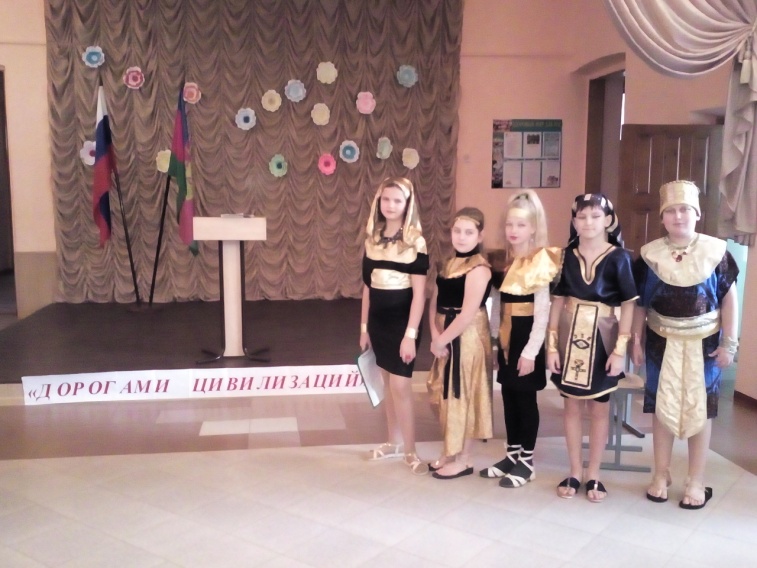 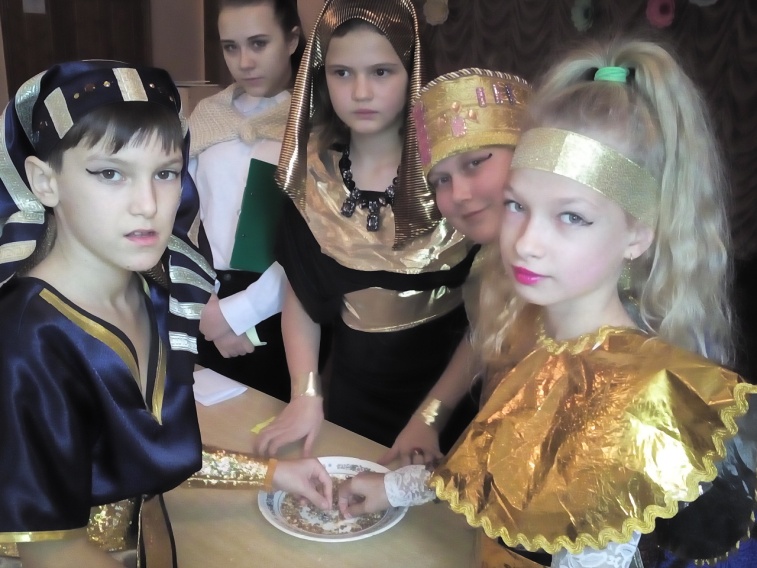 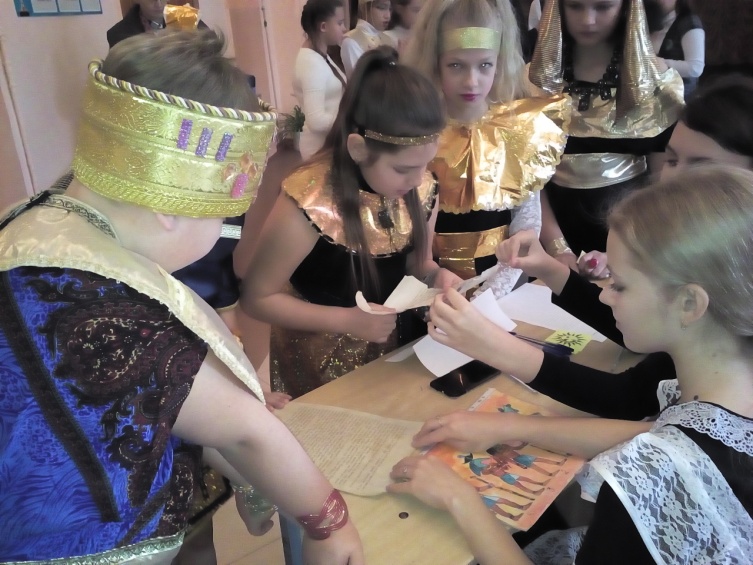 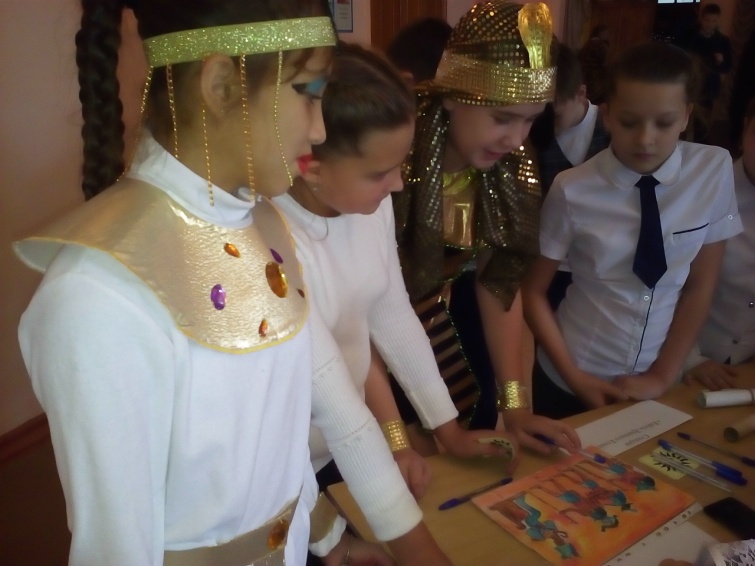 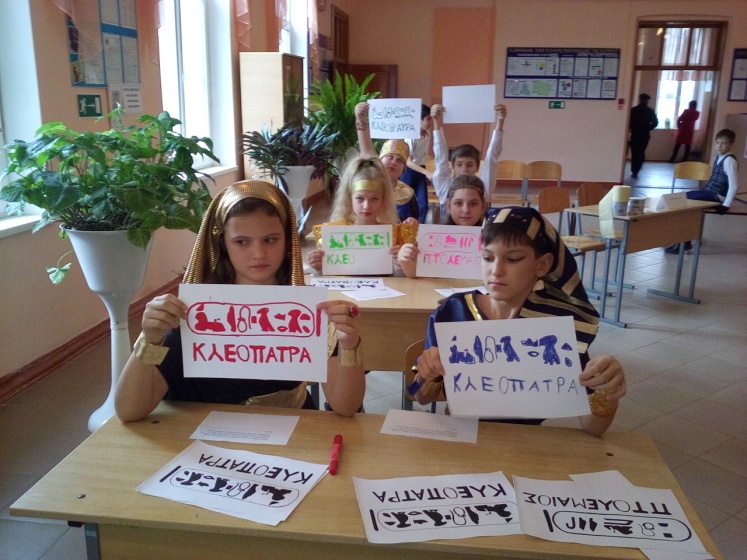 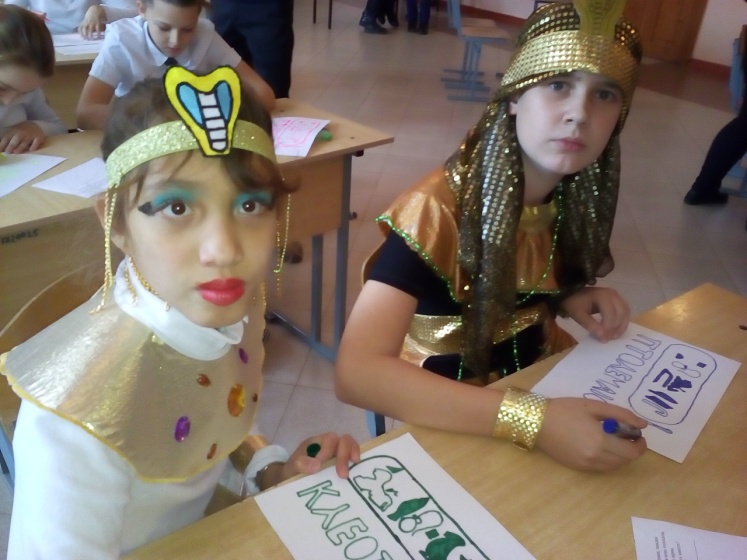 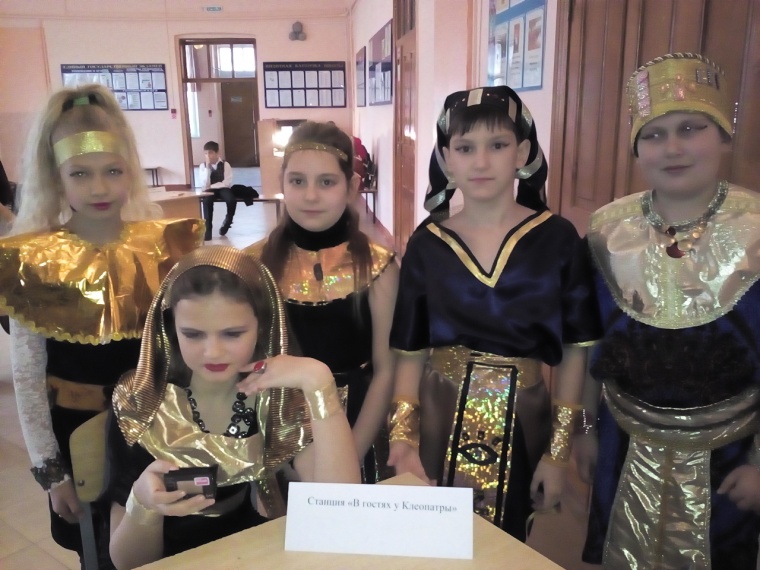 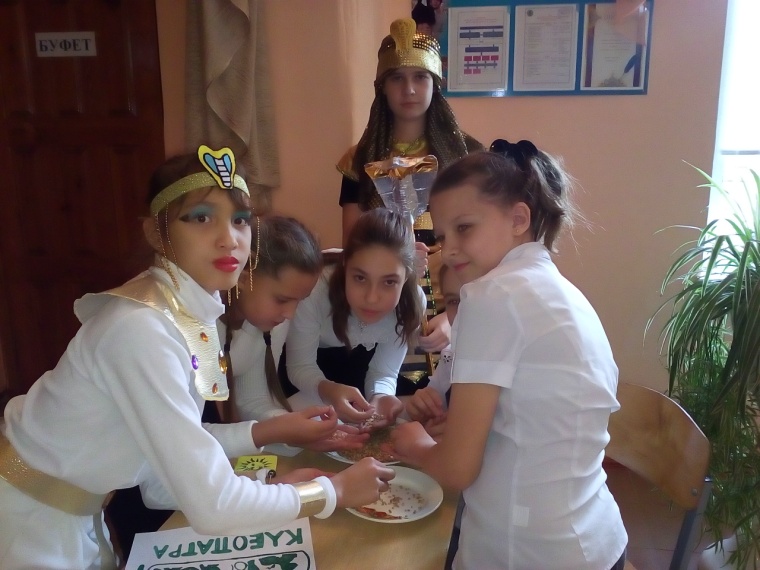 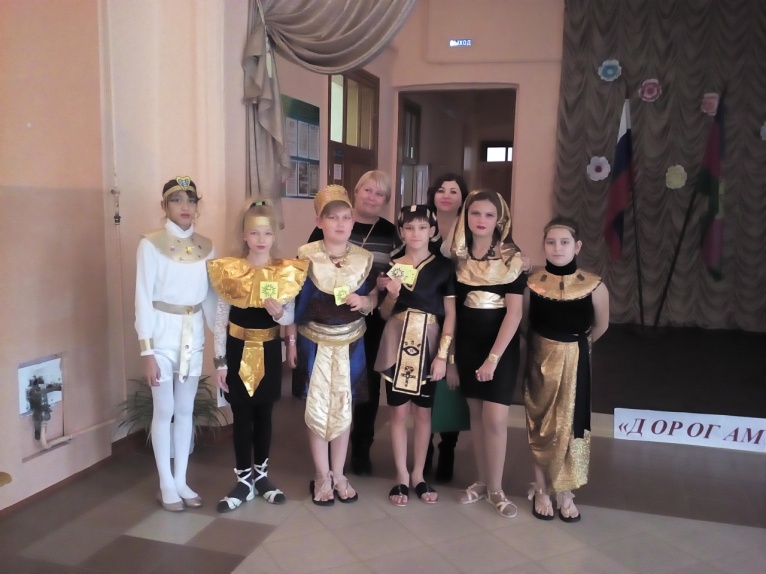 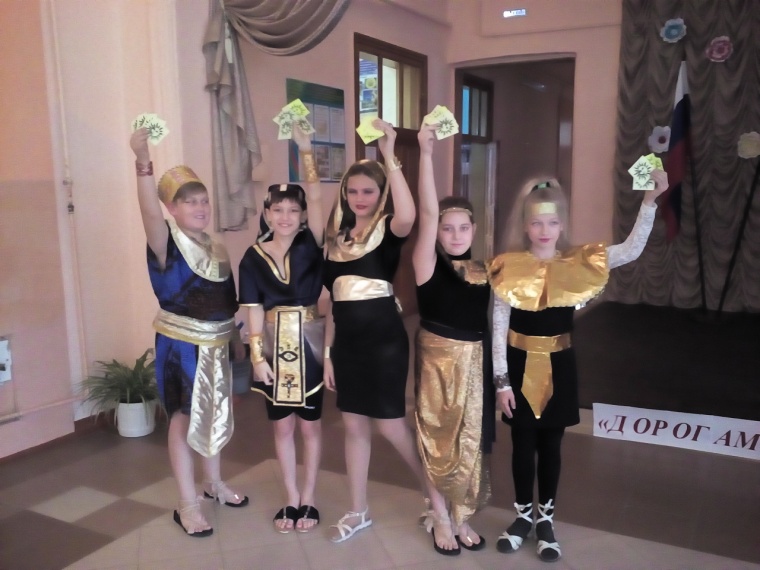 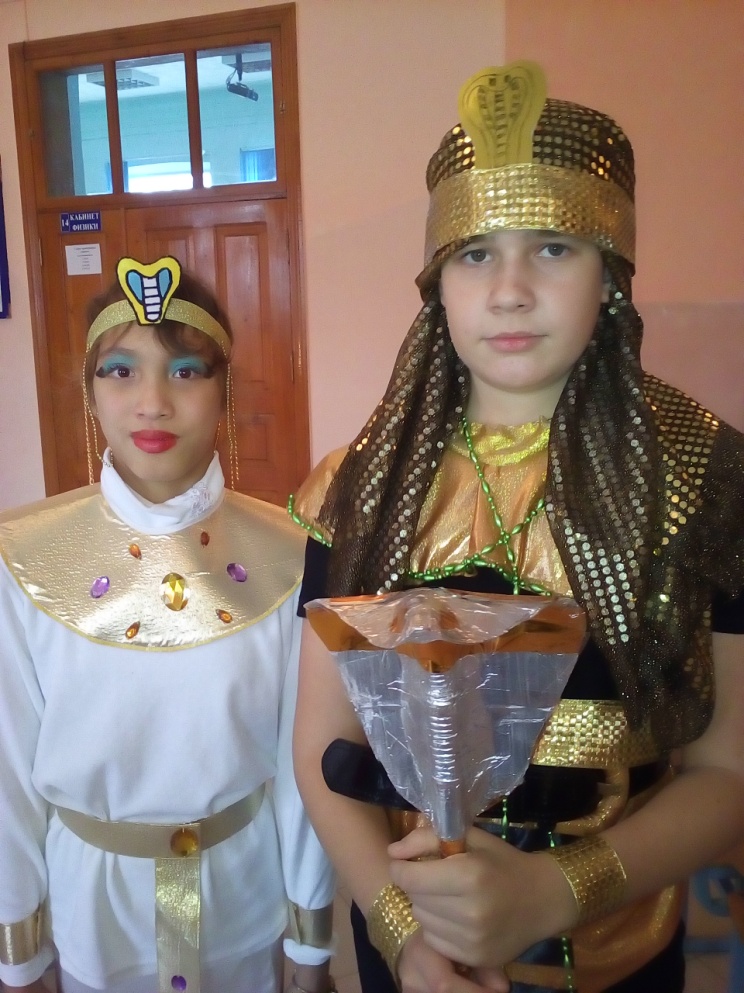 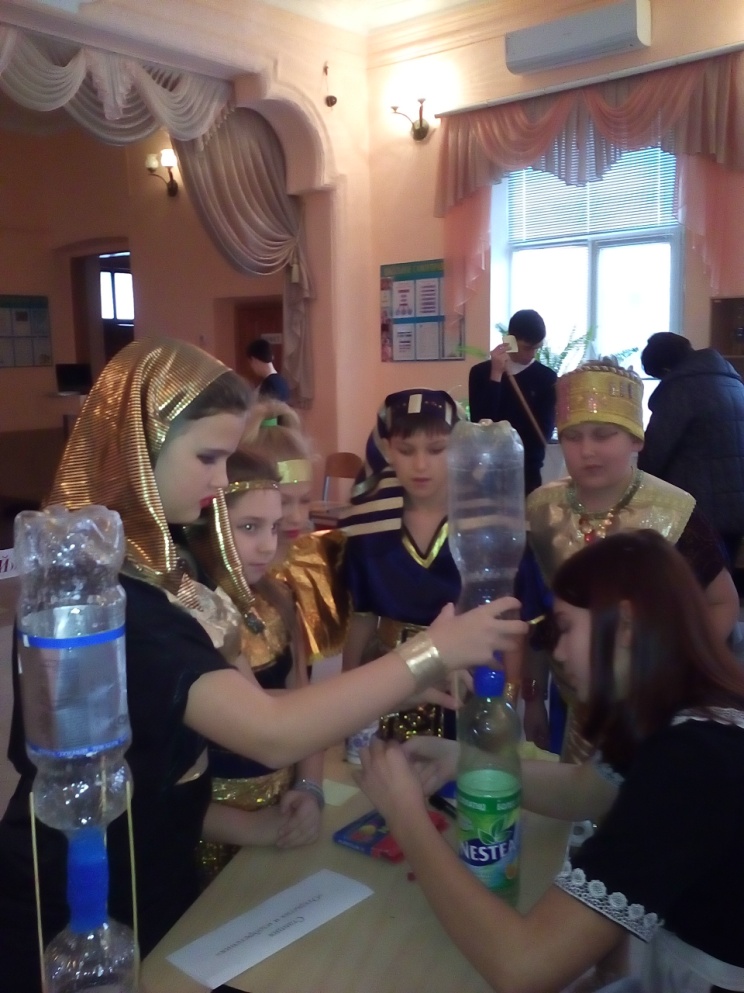 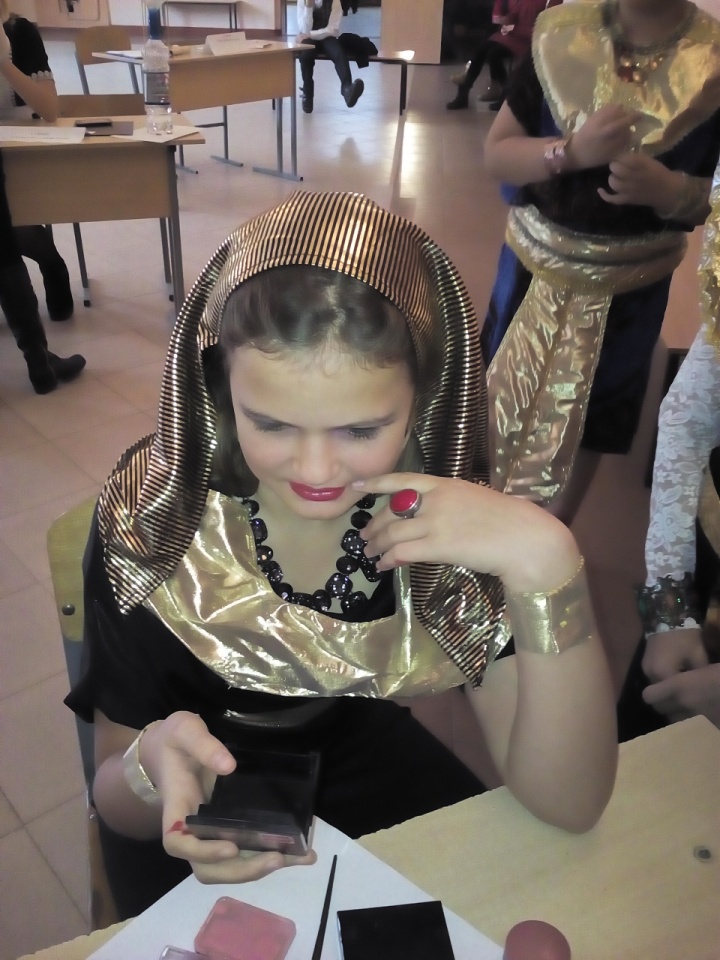 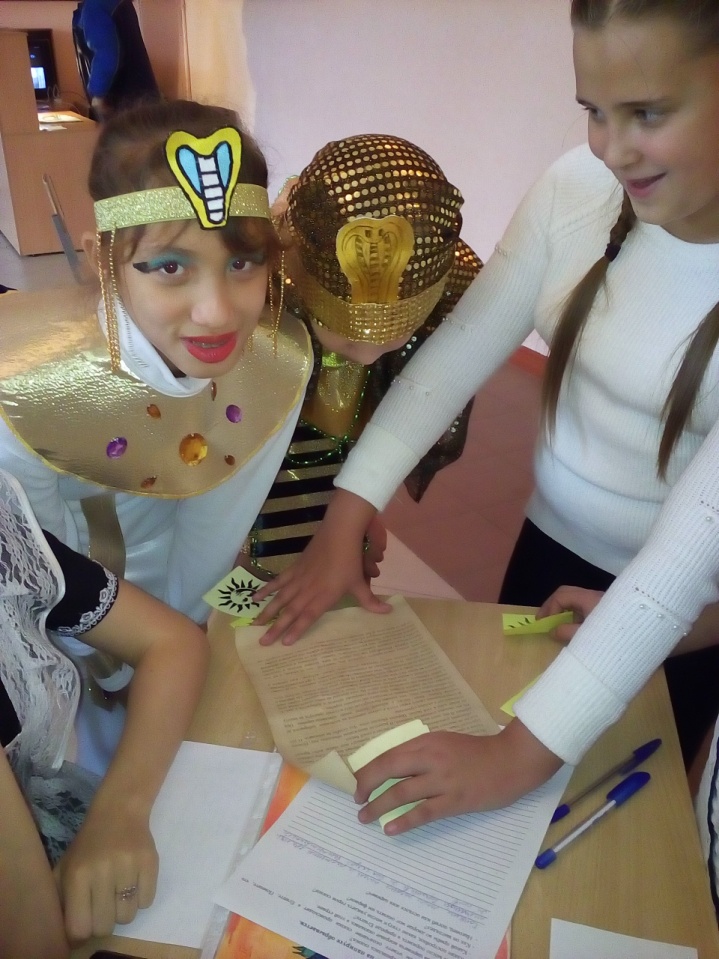 